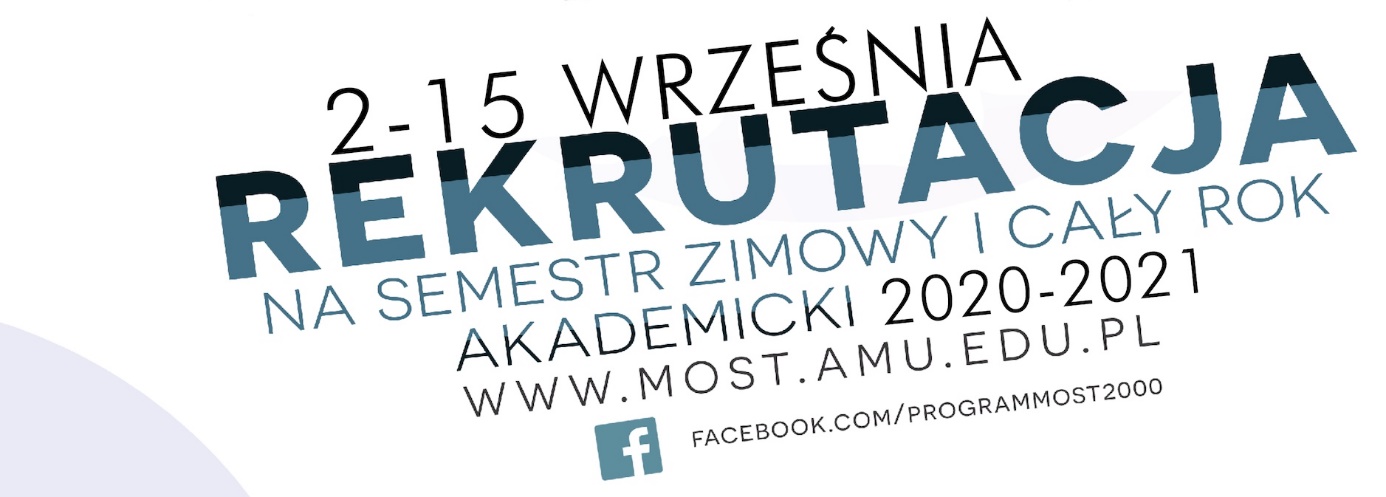 MOST to Program Mobilności Studentów i Doktorantów, który od 1999 r. cieszy się niesłabnącym zainteresowaniem studentów i doktorantów, umożliwiając studiowanie przez semestr lub cały rok akademicki na jednej z ponad trzydziestu polskich uczelni partnerskich. ZAPRASZAMY DO UDZIAŁU W REKRUTACJINA SEMESTR ZIMOWY I CAŁY ROK AKADEMICKI 2020/2021Termin rekrutacji: od 02 do 15 września 2020 r.Wszelkie szczegóły na temat Programu MOST dostępne są na stronie: http://most.amu.edu.pl/index.php/strona-glowna oraz na stronie UG dotyczącej Programu MOST: https://ug.edu.pl/studenci/studia_i_i_ii_stopnia_oraz_jednolite_magisterskie/rozwoj_kariera/mostInformacje znaleźć można także na Facebooku:https://www.facebook.com/programmost2000/photos/a.1706866356210802/2831397150424378Zachęcamy serdecznie do zapoznania się z ideą programu, bowiem niemal 30 zrzeszonych w nim uczelni to czołówka polskiej edukacji publicznej – słowem, każdy z pewnością odnajdzie ofertę dla siebie.Rekrutacja krok po kroku:Załóż konto lub zaloguj się do systemu IRK MOST (https://irkmost.amu.edu.pl/pl/)Wybierz kierunek/kierunki w uczelni, na której chcesz realizować program wymiany MOST. PAMIĘTAJ o zachowaniu priorytetów w wyborze kierunków.Wygeneruj wniosek.Wydrukowany wniosek podpisz, zeskanuj i wyślij na adres mailowy do Uczelnianego Koordynatora Programu MOST w UG na adres: mk@ug.edu.plJeżeli decydujesz się na dołączenie listu motywacyjnego do swojego wniosku, to również go wydrukuj, podpisz, zeskanuj i wyślij razem z wnioskiem na podany wyżej adres mailowy.Koordynator Uczelniany o otrzymaniu wniosku (z ewentualnym listem motywacyjnym) poinformuje Was mailem zwrotnym, stanowiącym potwierdzenie złożenia wniosku.Następnie wniosek zostanie przedstawiony do zaopiniowania właściwemu Prodziekanowi ds. Studenckich, a także Prorektorowi ds. Studenckich i Kształcenia.O uzyskaniu pozytywnych opinii zostaniesz poinformowany przez Koordynatora Uczelnianego w wiadomości mailowej. Pozytywnie zaopiniowane wnioski zostaną wgrane do systemu IRK i przedstawione Uniwersyteckiej Komisji Kształcenia. Decyzje Uniwersyteckiej Komisji Kształcenia będą dostępne na indywidualnych kontach studentów w programie IRK. PO ZAKWALIFIKOWANIU SIĘ NA PROGRAM MOST MASZ OBOWIĄZEK PODPISANIA POROZUMIENIA O PROGRAMIE ZAJĘĆ. W celu uzyskania pomocy w tworzeniu takiego Porozumieniaskontaktuj się z Wydziałowym Koordynatorem Programu Most.